Как лепить из пластилина смешариков?Совунья из пластилина                            Бараш из пластилина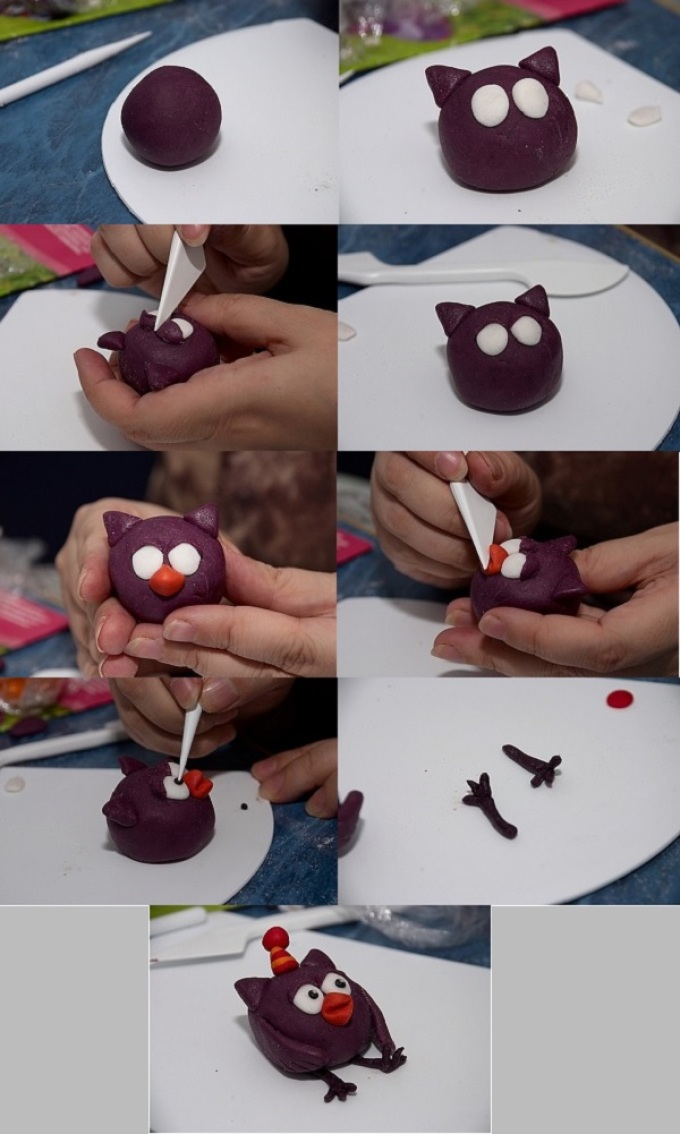 Ежик из пластилина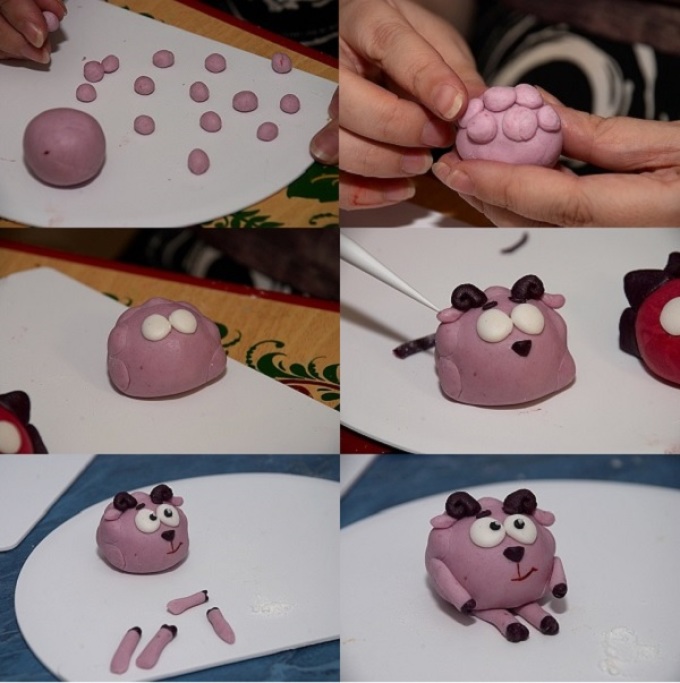 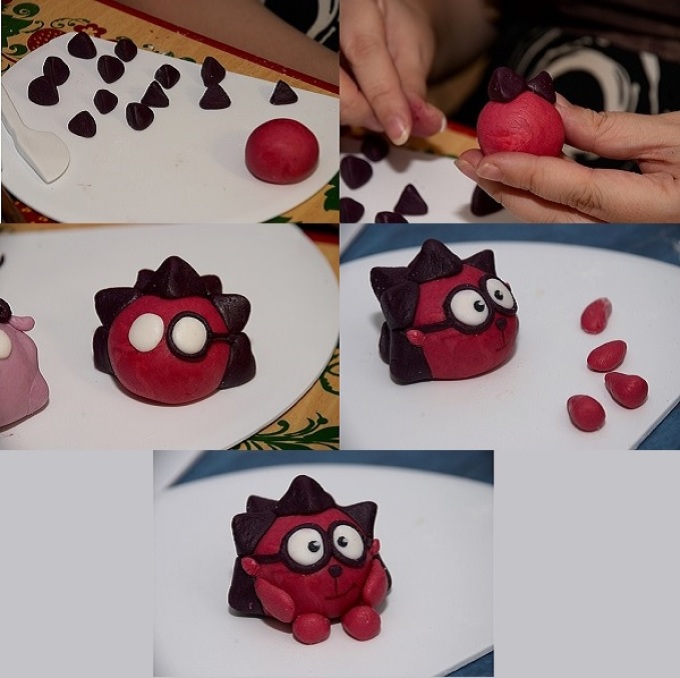                                                                                                                                                                                                      Лосяш из пластилина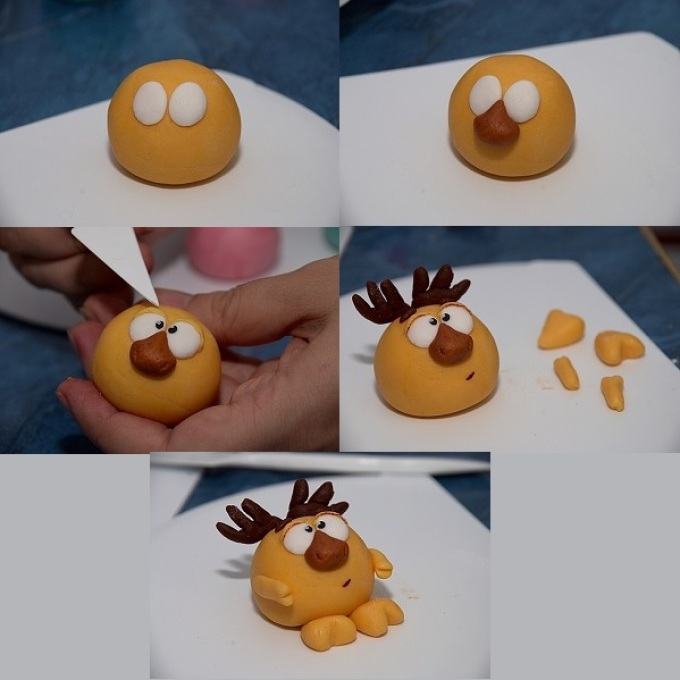 Кроша из пластилина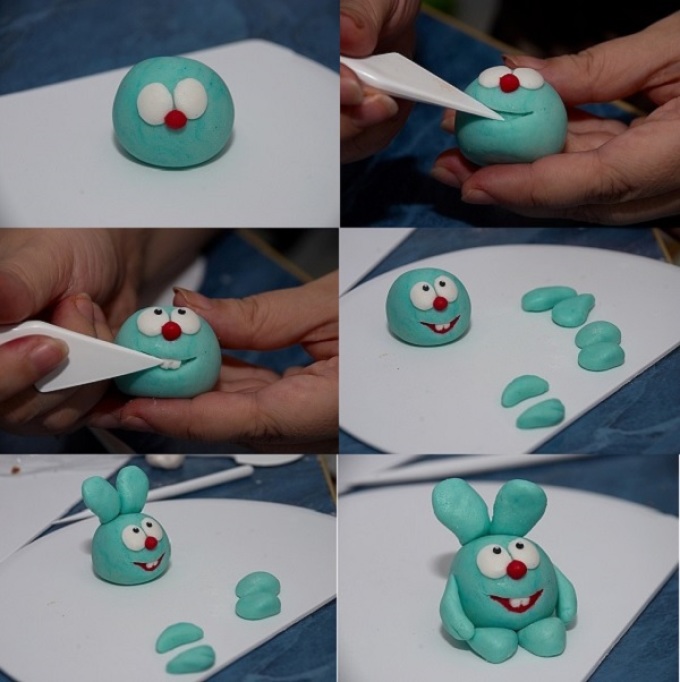 Нюша из пластилина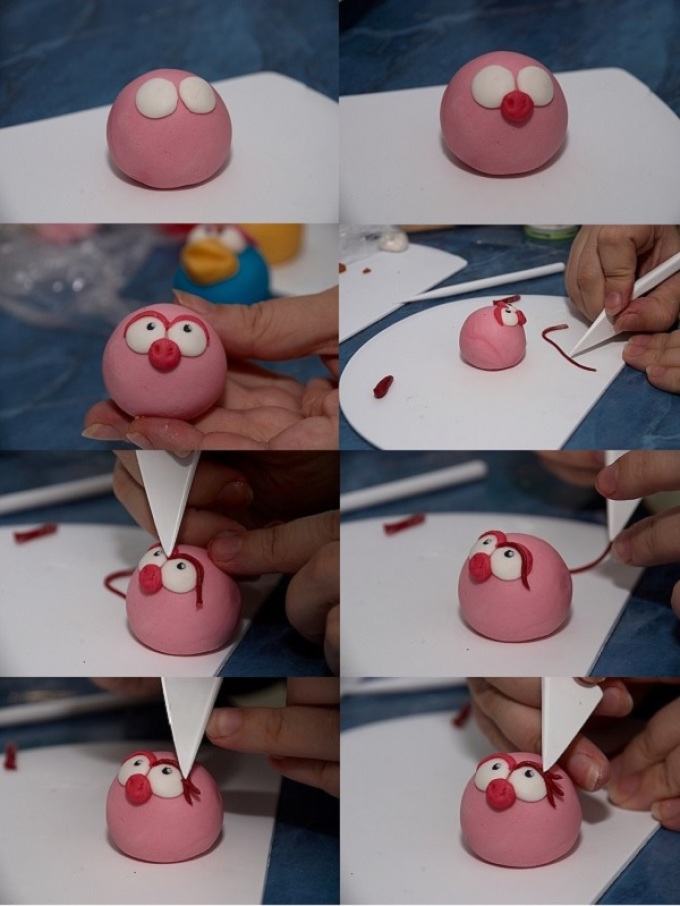 Пин из пластилина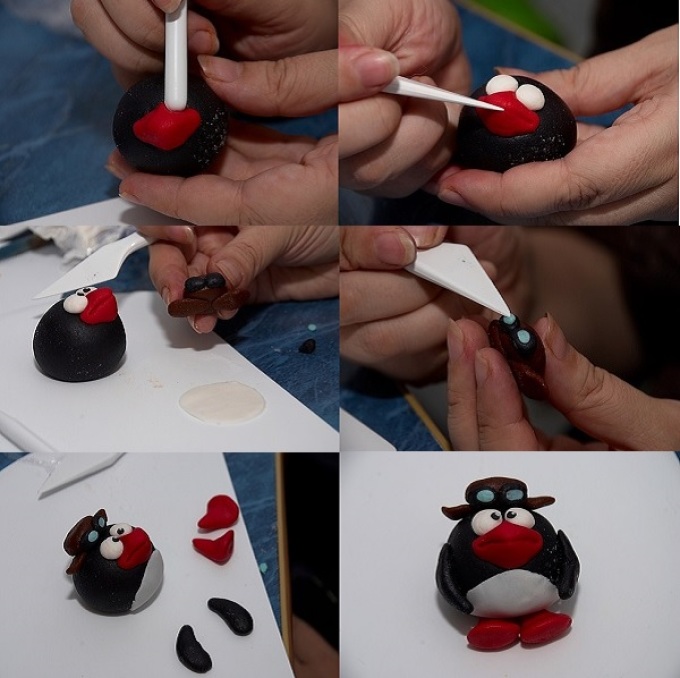 